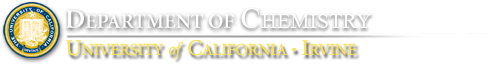 Precipitation: CuCl +NaOH  yields a Precipitate. Chemical available: 1M solution of CuCl20.5M solution NaOH. Materials for demonstration provided in kit: Clear dish for easy doc cam viewing. Cap included for easy transport and waste.Plastic transfer pipettes. Materials used for multiple demos to add in: noneMaterials you must grab immediately before: noneProcedure for in class demo: Show the two solutions with no precipitate and explain the components of each. Mix a portion of each into a fresh glass screw cap bottle, show the precipitate formed. Repeat if desired. Cap and return to box. Waste: If your lab is properly equipped to dispose of the precipitate solution please do so. Return excess copper chloride and sodium hydroxide for future use.  If you are not equipped with disposal contact Amanda Brindley after returning kit to the stockroom and I will ensure it is disposed of properly. 